工业4.0—PLM体验中心一、项目背景及实施意义面向中国制造2025规划，为促进中国制造业转型升级和跨越发展，及配合研究院大力推动人才教育和培养的发展、加快企业转型的战略需要，充分发挥华中科技大学在技术、人才、项目和品牌等方面的综合优势，华中科技大学无锡研究院教育培训中心及工业软件研究所积极运用自身优势，充分发挥研究所在自动化、信息化领域的优势，并结合无锡当地的企业资源，培养新型制造产业所需的中、高端应用型技术人才, 促进先进技术与行业应用紧密结合。华中科技大学无锡研究院作为发展产业技术、推动企业转型、服务区域经济的产学研的合作平台，面向制造业重大需求，开展数字化智能化制造技术研发和关键技术攻关，提高高端产业技术和人才服务，促进科技成果产业化。华中科技大学无锡研究院教育培训中心作为研究院开展高级人才研修就专业技术特训的主要部门，将积极开展创新型技能培训和管理工作，为研究院实现科技成果转化及产业升级贡献我们的力量。二、项目合作方式名称：工业4.0,PLM体验中心合作方：华中科技大学无锡研究院、企业、第三方合作平台项目开展时间：2016年6月面向对象：计划引入PLM系统，但对PLM系统缺乏了解的企业用户。课程周期：7天地点：华中科技大学无锡研究院项目内容简介：    PLM系统在制造型企业中的重要作用日益突显，引入PLM系统已经成为制造型企业的必然选择。在“PLM体验中心”，学员将基于真实的产品研发场景，基于整套产品研发体系，组建产品研发团队。学员将作为该研发团队中的一员，实实在在地参与到产品研发任务中来，深入、全面地体验这套先进、成熟的产品研发体系，并将其带回到自己的企业中去。课程内容简介：PLM体验中心”的体验课程，是基于企业真实的产品研发场景进行设计。基于美国PTC公司的CREO软件和WINDCHILL系统平台，构建一套完整的产品研发体系。体验者将基于这套产品研发体系，来体验一款产品从立项到结案的整个开发过程。通过真实的产品开发场景体验，来熟悉这套先进的产品开发体系。这套体验课程，可以分为“模块化设计思想”、“研发项目管理”、“图文档管理”、“产品结构管理”、“工作流程管理”、“工程更改管理”六个部分。体验课程采用小班模式，通常情况下，每期参加体验的人数不超过15人。每期的体验者都将组成一个临时的产品研发团队，每个体验都将在此团队中扮演不同角色，以团队协同作业模式，完成设定产品开发。PLM体验中心三部曲：进行实地体验成熟经验移植根据企业实际进行个性扩展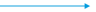 三、联系我们电话：0510-68793010-8010，0510-68793010-8100手机：18961730573，18018392576邮箱：qincx@hust-wuxi.com, wanglc@hust-wuxi.com联系人：秦老师，王老师